Расписание занятий центра образования естественнонаучной и технологической направленностей «Точка роста» на 2023/2024 учебный год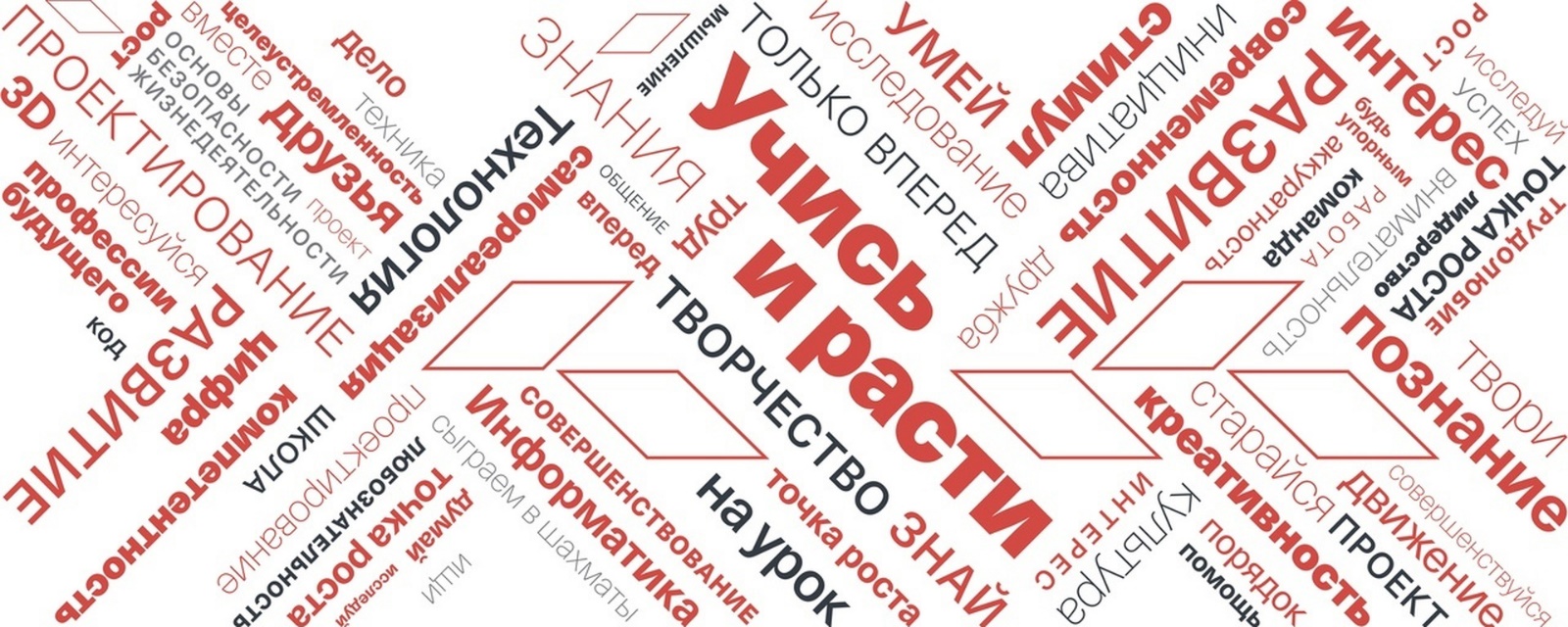 № п\пФИО преподавателяНазвание программыКлассДень неделиВремяИванько Елена Александровна«Физика в задачах и экспериментах»6-8среда16:00 – 16:40Абдрахимова Наиля Зуфаровна«Робототехника»7-8четверг15:50 – 16:30Комлев Анатолий Иванович«Занимательная биология»5-6среда16:00 – 16:40Килякова Зоя Николаевна«Экспериментальная химия»8-9четверг16:00 – 16:40Погадаева Анастасия Сергеевна«РОББО»4-5вторник16:00 –  16:40 